1 I forgot what I wrote on the EOI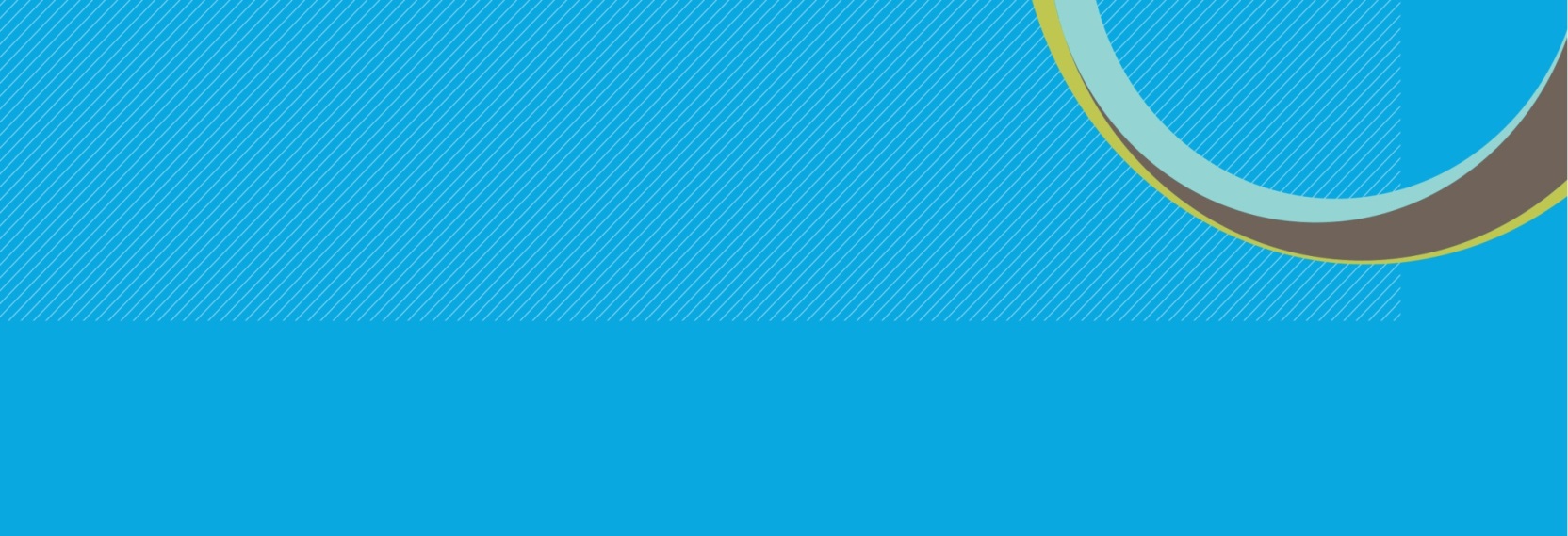 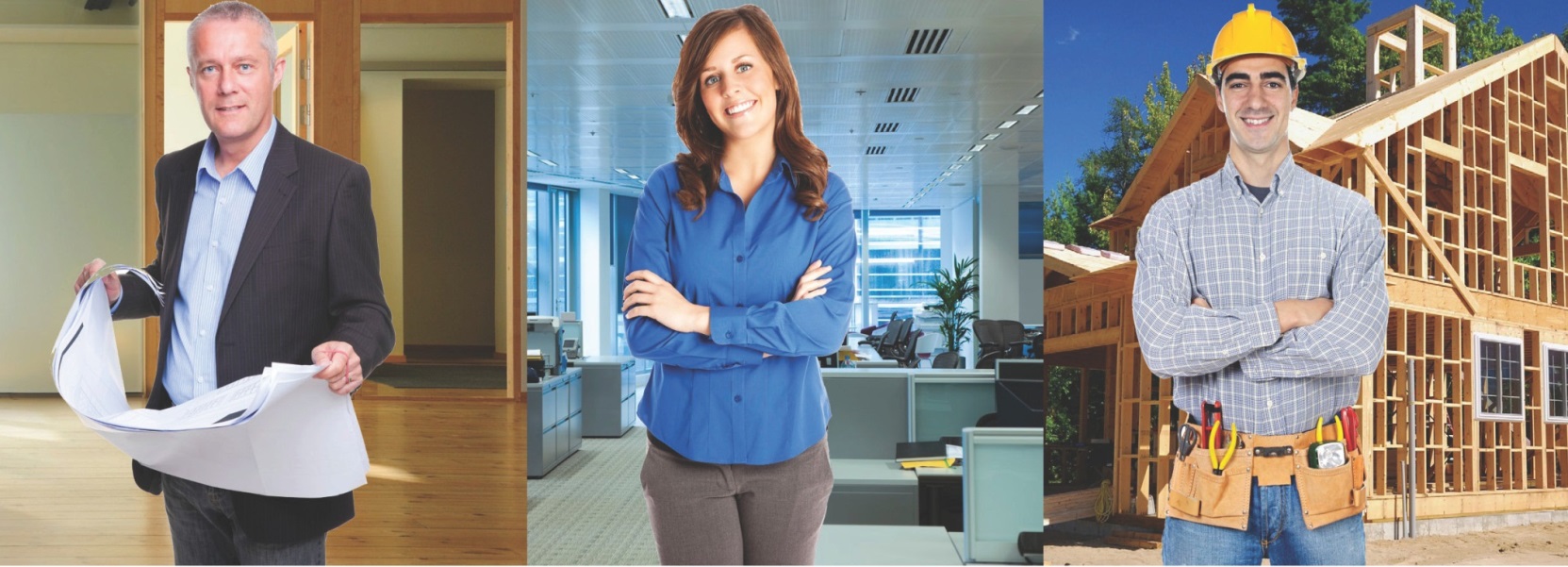 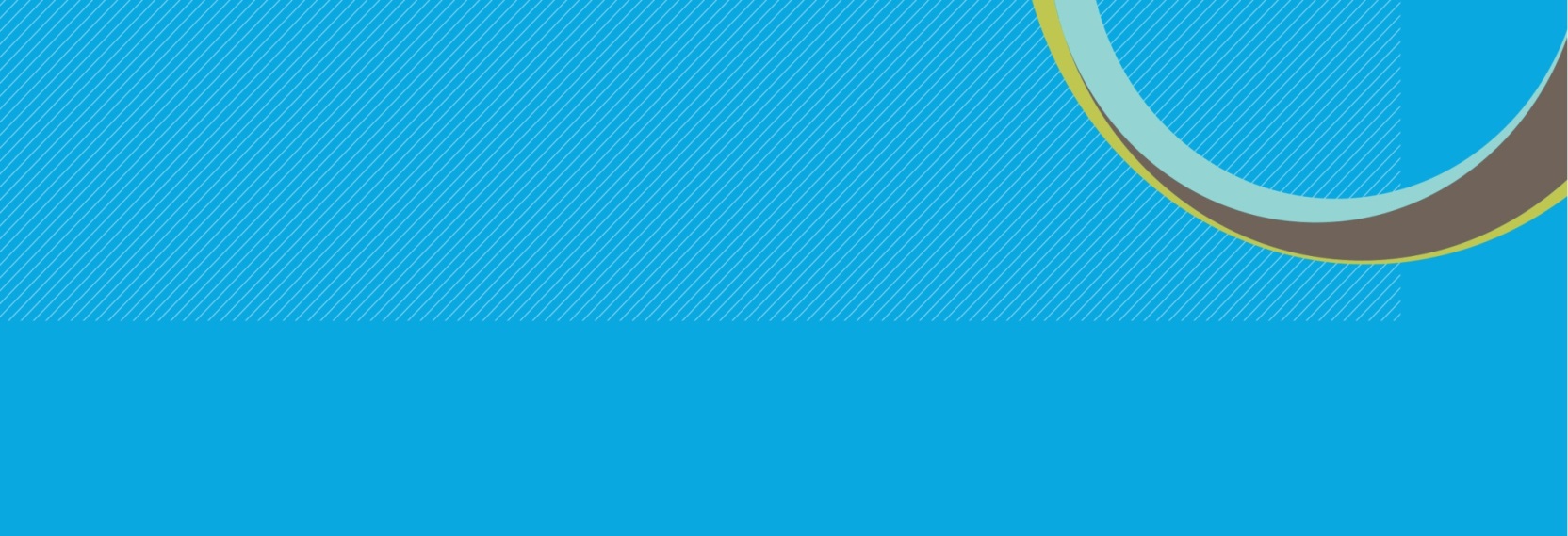 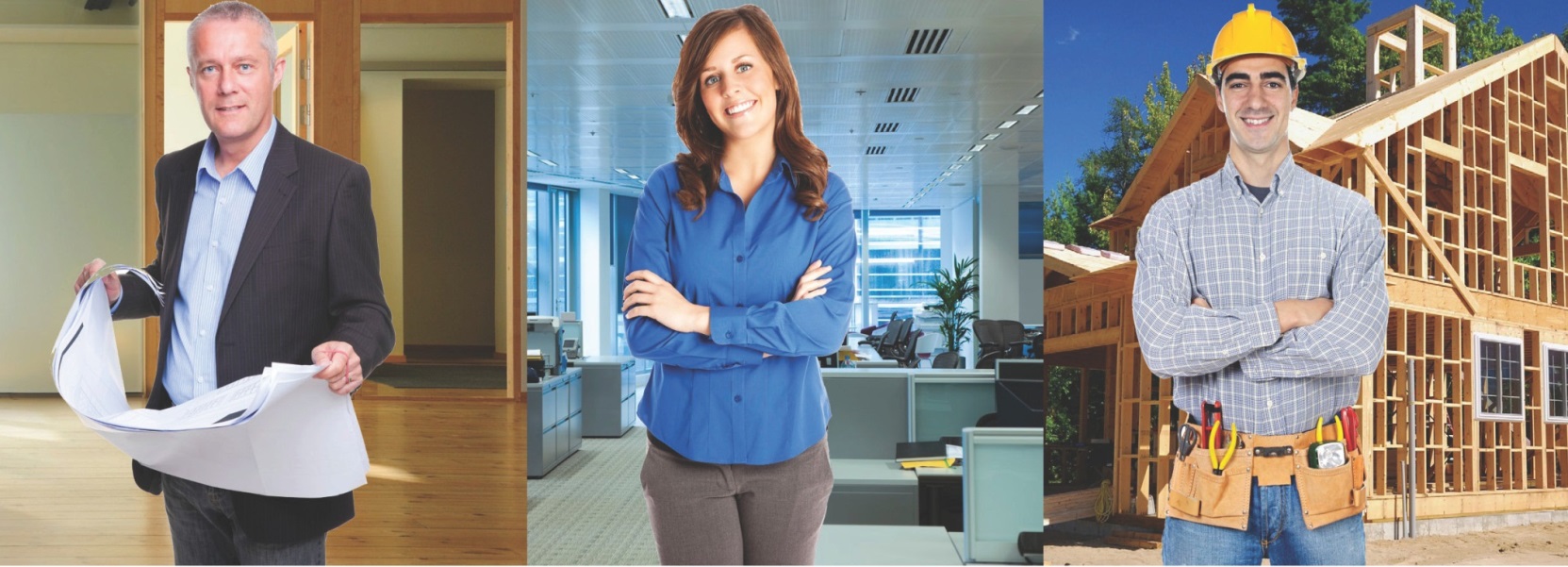 SPEAR Release NotesRelease 5.0
The following functional change to SPEAR has been included in Release 5.0:Users ImpactedFeatureDescriptionAll signing usersSigning ReplacementCR5232A new signing application has been developed to remove the requirement for Java to be installed to facilitate signing in SPEAR. This will be rolled out to users progressively until mid-2020. Note: Digital signing users will be contacted by the SPEAR Service Desk prior to being migrated to the new signing application.When using the new signing application:Users will be required to download a .signing file when digitally signing in SPEAR. This replaces the previous .jnlp fileThe .signing file will automatically be removed upon completion of signing (it won’t be stored on the computer like the previous .jnlp file).Users will be prompted when a new version of the signing application needs to be installedSPEAR will no longer recognise PEXA issued certificates. Once you have successfully tested your digital certificate using the new application, there is no requirement to have Java for SPEAR signing.
Lodging partyService of notice – Consent not attainable 22 (1B)
CR4946Lodging parties are now able to complete a section 22(1B) application in SPEAR to request the Registrar of Titles to serve notice where a consent was not attainable.
Lodging parties must provide the name of the person/body from which they were unable to attain consent, the registered Instrument number and a Statutory Declaration.22(1B) applications can only be created from within a Subdivision Act dealing, from the ‘Other Actions…' menu.